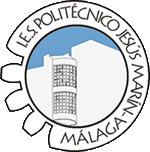 CICLO FORMATIVO DE GRADO SUPERIOR EN SISTEMAS ELECTROTÉCNICOS Y AUTOMATIZADOS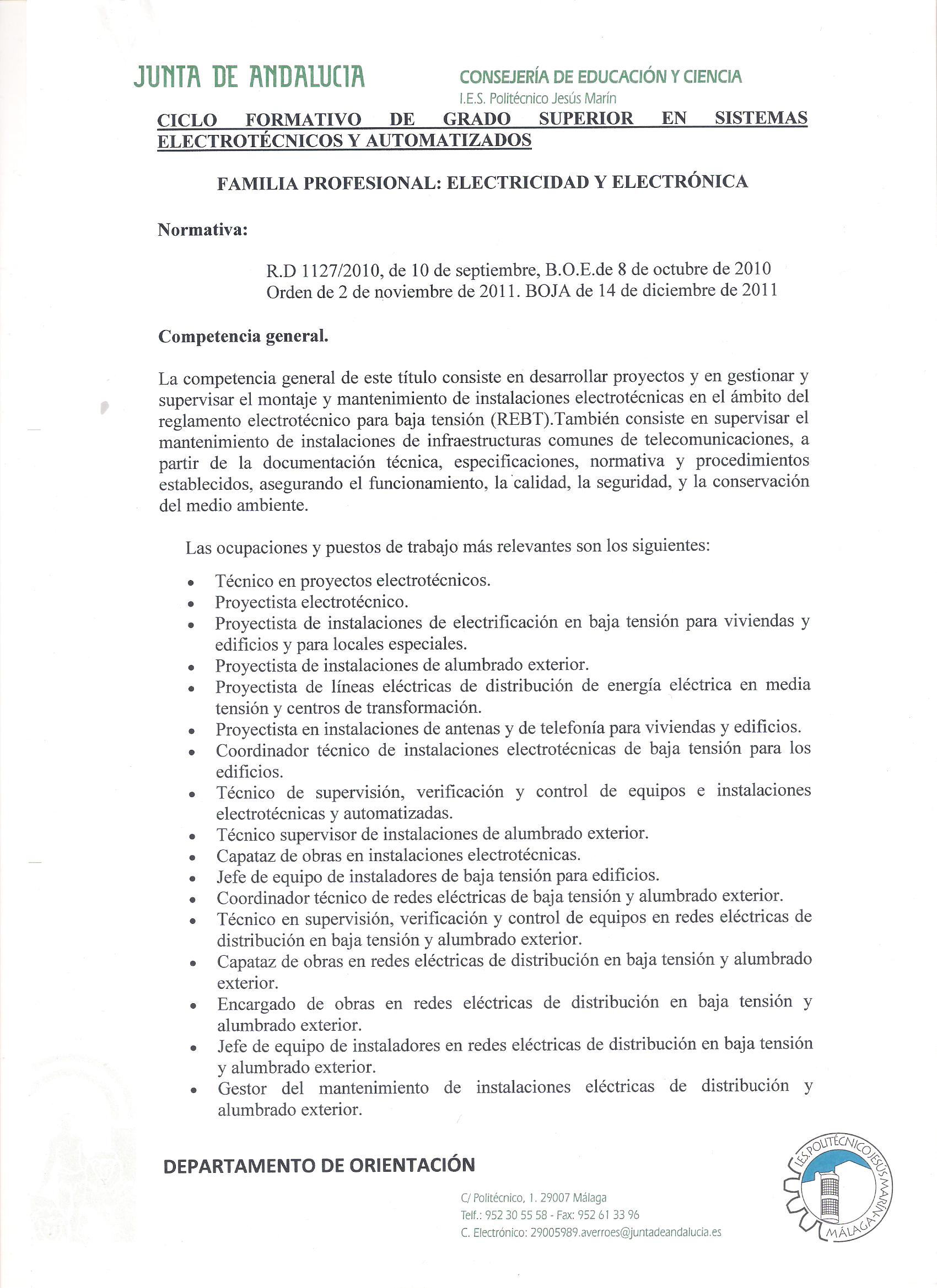 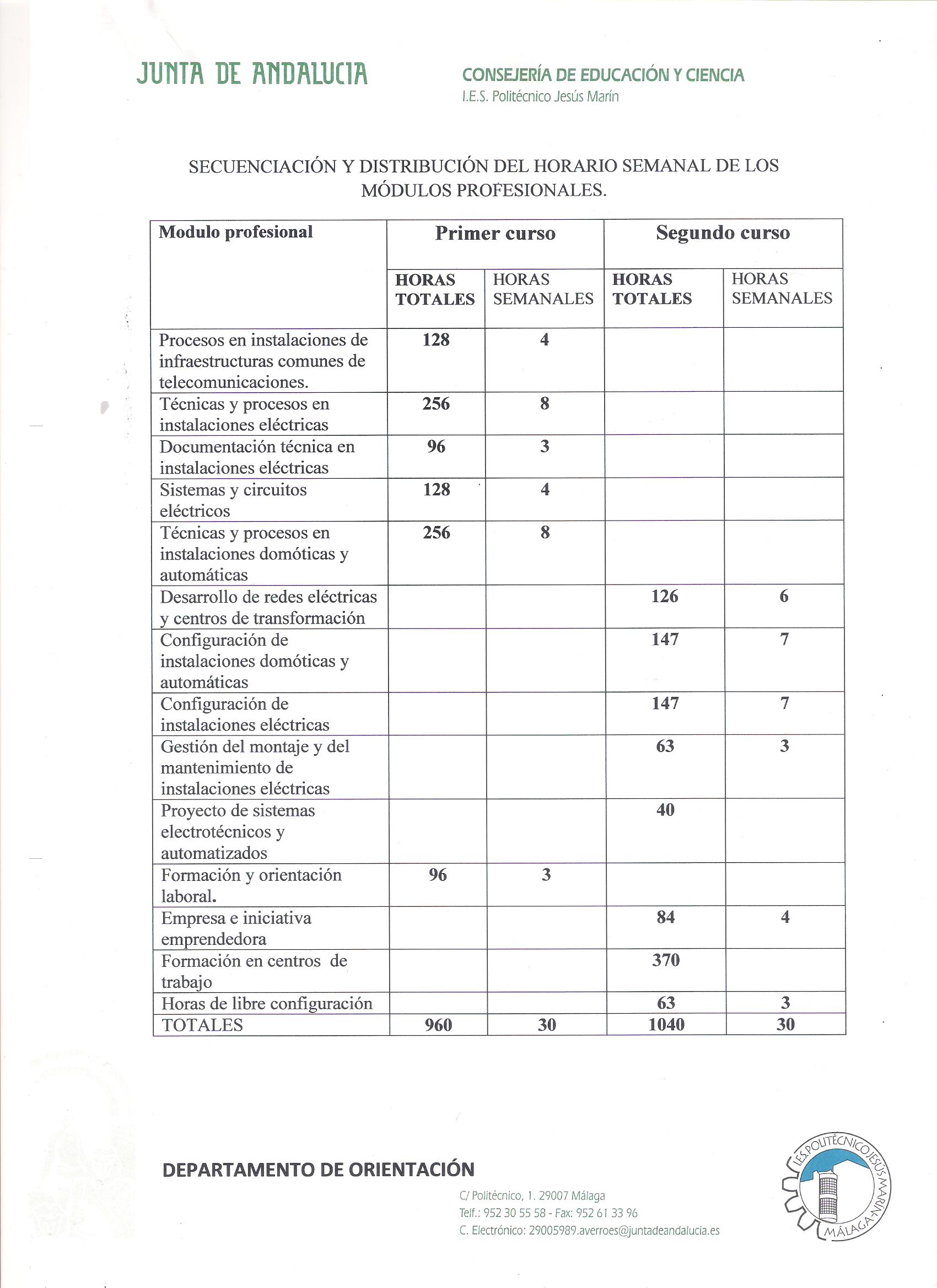 